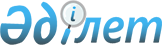 О внесении изменений в приказ Председателя Агентства по защите и развитию конкуренции Республики Казахстан от 9 октября 2020 года № 1-ОД "Об утверждении положений о территориальных подразделениях Агентства по защите и развитию конкуренции Республики Казахстан"Приказ Председателя Агентства по защите и развитию конкуренции Республики Казахстан от 1 февраля 2024 года № 30-ОД
      ПРИКАЗЫВАЮ:
      1. Внести в приказ Председателя Агентства по защите и развитию конкуренции Республики Казахстан от 9 октября 2020 года № 1-ОД "Об утверждении положений о территориальных подразделениях Агентства по защите и развитию конкуренции Республики Казахстан" следующие изменения:
      в положении о Департаменте Агентства по защите и развитию конкуренции Республики Казахстан по Атырауской области, утвержденном согласно приложению 4 к указанному приказу:
      пункт 8 изложить в следующей редакции:
      "8. Юридический адрес Департамента: Республика Казахстан, индекс Е02МОМ1, Атырауская область, город Атырау, проспект К. Сатпаева, дом 13.";
      в положении о Департаменте Агентства по защите и развитию конкуренции Республики Казахстан по Туркестанской области, утвержденном согласно приложению 14 к указанному приказу:
      пункт 8 изложить в следующей редакции:
      "8. Юридический адрес Департамента: Республика Казахстан, индекс 161200, Туркестанская область, город Туркестан, микрорайон Жаңа Қала, улица 32, строение 16.";
      в положении о Департаменте Агентства по защите и развитию конкуренции Республики Казахстан по городу Алматы, утвержденном согласно приложению 16 к указанному приказу:
      пункт 8 изложить в следующей редакции:
      "8. Юридический адрес Департамента: Республика Казахстан, индекс 050040, город Алматы, Бостандыкский район, улица Байзакова 303.";
      в положении о Департаменте Агентства по защите и развитию конкуренции Республики Казахстан по городу Шымкенту, утвержденном согласно приложению 17 к указанному приказу:
      пункт 8 изложить в следующей редакции:
      "8. Юридический адрес Департамента: Республика Казахстан, индекс 160011, город Шымкент, Аль-Фарабийский район, улица Гани Иляева, 24/1".
      2. Департаменту правового регулирования конкуренции Агентства по защите и развитию конкуренции Республики Казахстан (далее – Агентство) в установленном законодательством порядке обеспечить:
      1) в течение пяти рабочих дней после подписания настоящего приказа направление его на казахском и русском языках в Республиканское государственное предприятие на праве хозяйственного ведения "Институт законодательства и правовой информации Республики Казахстан" Министерства юстиции Республики Казахстан для официального опубликования и включения в Эталонный контрольный банк нормативных правовых актов Республики Казахстан;
      2) размещение настоящего приказа на интернет-ресурсе Агентства.
      3. Департаментам Агентства по Атырауской области и Туркестанской области, по городу Алматы и по городу Шымкент принять необходимые меры, вытекающие из настоящего приказа.
      4. Настоящий приказ вступает в силу со дня его подписания.
					© 2012. РГП на ПХВ «Институт законодательства и правовой информации Республики Казахстан» Министерства юстиции Республики Казахстан
				
      Председатель Агентства по защите и развитию конкуренции Республики Казахстан 

М. Омаров
